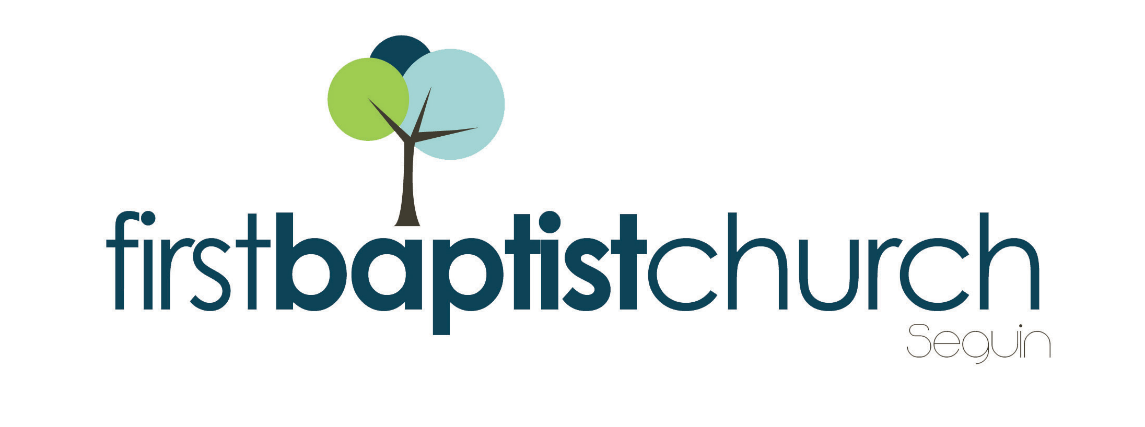 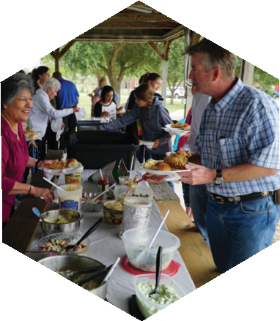 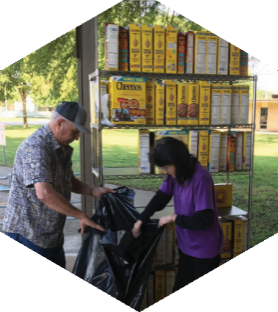 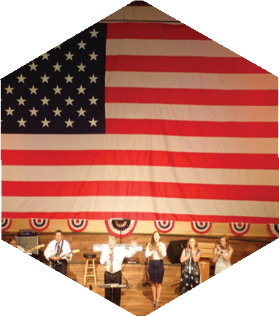 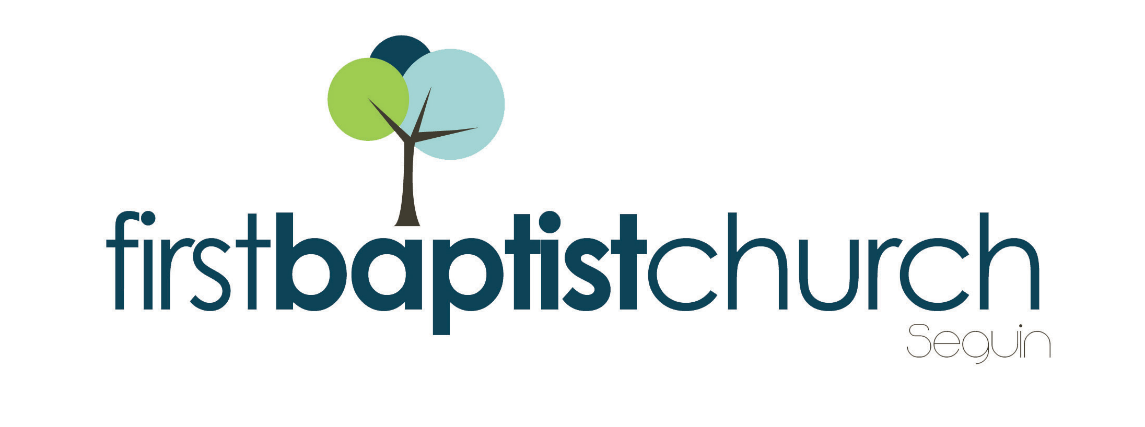 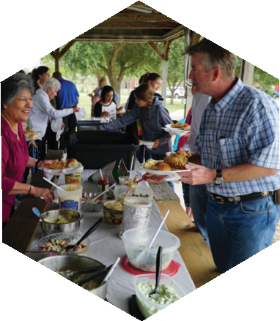 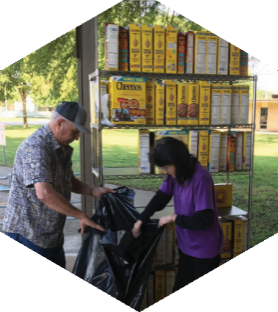 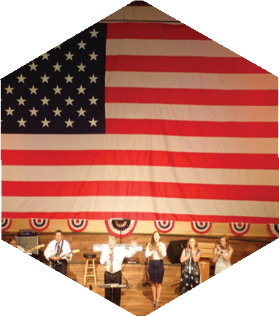 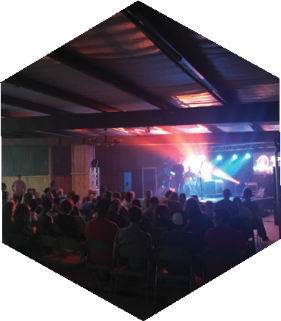 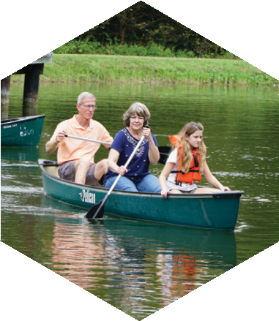 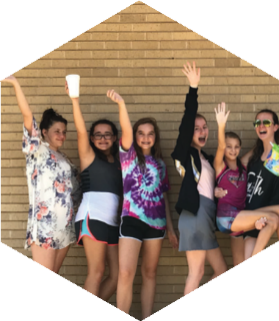 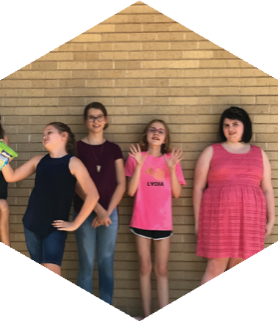 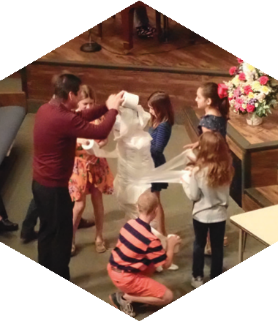 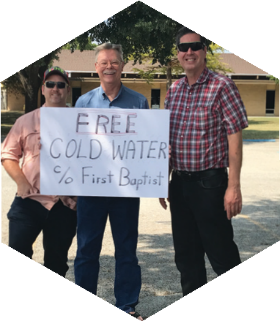 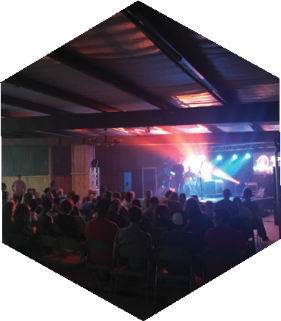 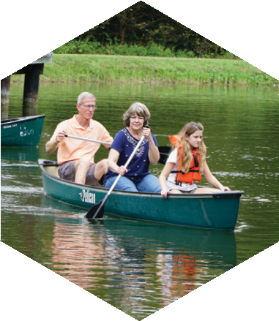 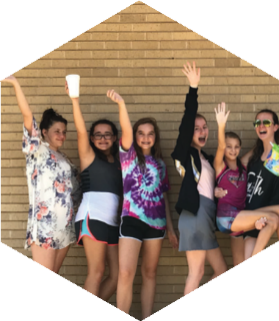 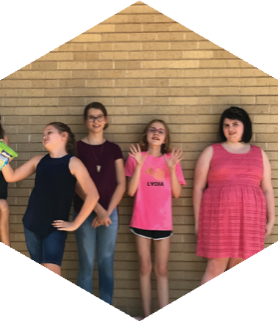 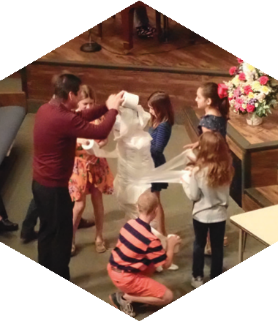 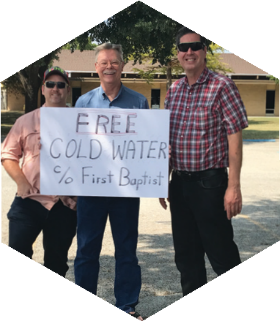 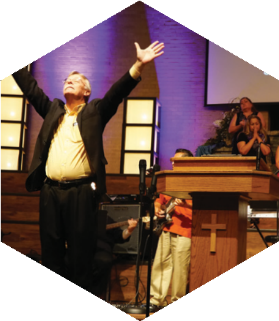 MORNING SERVICEJuly 28, 2019    10:30 amDECLARATION OF PRAISE                      CongregationA Mighty Fortress Is Our God (Hymn #8)Amazing Grace (My Chains Are Gone)WELCOME/PRAYER                              Bro. Josh Tylich                           SCRIPTURE - Philippians 4: 6-7              Garrett SartainWORSHIP MEDLEY                                    CongregationO Praise the Name (Anástasis)Christ Is Risen *OLD PRAYERSBro. Robby PartainRESPONDING TO GOD’S WORD             CongregationWherever He Leads I’ll Go (Hymn #285)Offering             					Prayer					          Travis PhillipsHermoso Nombre	   		             Elisabet Doss BENEDICTION*    Children 4 years old thru First Grade dismissed for children’s worship following this song. BUSINESS MEETING & ICE CREAM SOCIALTONIGHT 6:00 PMPlease bring some homemade or store-bought ice cream tonight and join us in the Fellowship Hall.  In place of our evening service, we will have our quarterly business meeting.  Join us for a time of fellowship as we recap the Lord’s work in and through our church.SEGUIN YOUTH SERVICES BACKPACK AND SUPPLIESAUGUST 4 – 11For the 12th year, First Baptist Church members have the opportunity to give a backpack filled with basic school supplies to a student who participates in the Seguin Youth Services (SYS) after-school program. On Sunday, August 4 and 11, student names will be available for signup in the foyer before and after the morning worship service. When you sign up for a student, you will be given a list of basic school supplies to purchase and instructions on how to complete your backpack donation. All completed backpacks must be back to the church by Sunday morning, August 18. On Monday, August 19, at 3:00 PM, SYS will host a back-to-school party where the backpacks will be given to the students. All church members are invited to attend and those who donated a backpack will have the chance to give that backpack to their student. SYS is located at 901 N. Guadalupe St.MORE INFORMATIONFor more information about the church, please write your name and email address on one of the cards in the pews and place in the offering plate. 